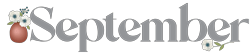 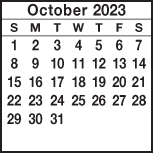 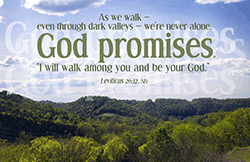 12Chrysalis Flight in Brown County3   CommunionDeacons Meeting11:45 a.m.chi4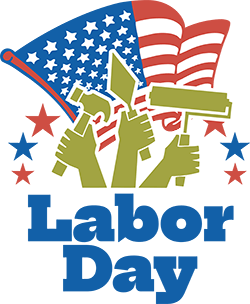 56Business Meeting 6:30 PM78910174th HomecomingPastor Jason Johns preaching11    CCARevival at Underwood Bapt.Joshua Jackson preaching, 7 PM12    CCARevival at Bethany Baptist, Keith Smith preaching, 7 PM13    CCARevival at KCBC, Mike Payne preaching, 7 PMYouth at 6 PM14    CCARevival at Coffee Creek Bapt., David Schill preaching, 7pmCCA Pastors Mtg. at Denny’s, 8:30 15    CCARevival at Austin First Baptist, Tim Mohon preaching 7 PM16FLC in use, 9 am-5 PM, Malina JeffriesShared Blessings10 a.m.-2 PM17Trustee’s Mtg.11:30 a.m.4:12 Youth Gathering, 5-7:3018Michelle Gary will be on vacation through September 24th 19 OCTOBER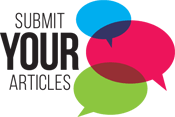 2021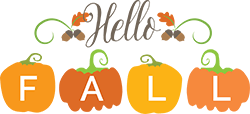 224:12 Youth Camping at Hardy Lake,9/22-9/2323Church Picnic at Hardy Lake12-6 PMFor Everyone24Community Revival Service at Kimberlin Creek, 7 PM25Community Revival Service at Lexington Presbyterian-7 P26  27282930Church Outing to The Ark Encounter, Leave at 7 a.m.